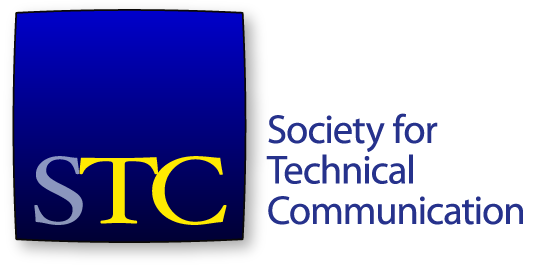 Society for Technical CommunicationBoard of Directors Meeting Summary27 March 2019 5:00 PM – 6:30 PM EDTBoardJane Wilson, PresidentBen Woelk, Vice-PresidentAlyssa Fox, Immediate Past PresidentKirsty Taylor, SecretaryJames Bousquet, Treasurer Alisa Bonsignore, Director Todd DeLuca, DirectorJessie Mallory, DirectorRobert Perry, DirectorOfficeLiz Pohland, STC CEOAgenda ItemsTreasurer’s Report – Jim Bousquet 35 minCEO Report – Liz Pohland 20 minSummit Update – Jane Wilson 10 minSIG Taskforce Update – Ben Woelk 10 minConsent AgendaApprove February meeting minutes and summary. Approve the committee’s recommendations for recipients of the 2018 CAA Pacesetter awards.Approve the committee’s recommendation for the recipient of the 2018 Frank R.Smith award. The meeting was called to order at 5:02pm. A quorum was established. An addition to the agenda was made – an update to the CAA awards. The agenda was approved. The consent agenda was approved.Treasurer’s ReportMr Bousquet presented the January 2019 financial report. Total assets: $783,607. Liabilities $1,152,602. Ms Bonsignore joined the meeting at 5:05pm. Total net assets $(368,994). Revenue $76,648. Expenses $106,487. Operating change in net assets $(29,839). Total change in net assets $(8,847). Better than budget. Move that the board accept the financial report for the month of January 2019. The motion was seconded. The motion passed. Mr Bousquet presented the financial report for February 2019. Assets - $898,326. Liabilities $1,311,089. Total net assets $(412,763). Revenue $146,293. Mr Perry joined the meeting. Expenses - $228,417. Operating change in net assets - $(82,124). Total change in net assets $(52,617). Better than budget. Move that the board accept the financial report for the month of February 2019. The motion was seconded. The motion passed. Mr Bousquet presented further financial information. CEO ReportMembership at 24 March – membership is down. 3,016 members, around 400 fewer than last year at this time. Details of membership by category were presented. EducationRevenue is down, $19k behind budget, but attendance is higher. Roundtable updateAn update on the Roundtable initiative and progress throughout March was presented. Website traffic is up, especially on days with email campaigns. Email campaigns have a high open rate. Social media traffic is up. Good registration rates, around 50-60% attending. Mostly positive feedback on webinars. April content is being prepared. SummitAs of Monday, have 540 registrations, with $410,487 in revenue. Tracking ahead of registration of the last four years. All workshops are super popular Kudos to the conference committee, who have been promotion on social media, and so on. CertificationAbout $12k (total) in revenue for the certification commission. General updatesOffice has moved! Went successfully. 2018 audit almost completed. CAA changeMr DeLuca provided an update on a request from the CAA committee. The committee re-evaluated applications, and had one amendment. Move that the board accept the committee’s recommendation to increase the CAA award level of one recipient.The motion was seconded. The motion was discussed further. The motion was withdrawn. Further information will be sought from the committee, and discussion will continue in email. Summit UpdateMs Wilson presented an update on the Summit schedule, and expectations for the board during the Summit. Having an orientation for new board members next week. Current board will be invited to attend. SIG Taskforce/Initiative Mr Woelk discussed progressing the SIG taskforce. The meeting adjourned at 6:13 pm. Email motions since the last meetingMove that the board approve the honoree for membership in the Sigma Tau Chi (STX) honor society.The motion passed. Move that the board approve the committee's recommendations for the 2018 Community Achievement Award recipients.The motion passed. 